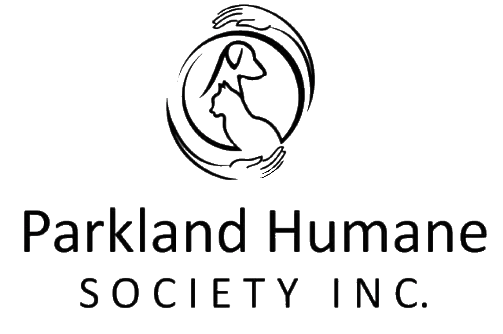 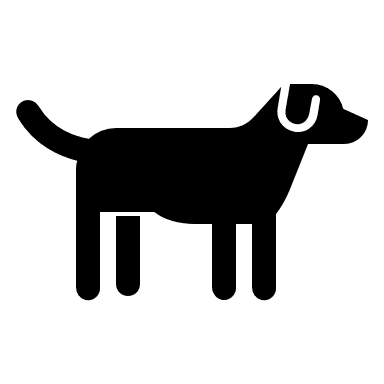 Dog Adoption ApplicationFor PHSI Staff Only:For Adoption Applicant:Name of the Dog Interested in: ___________________________________________________________Full Name: __________________________________   Address: ________________________________City: ____________________ Province: _____________________Postal Code: ____________________Phone Number: _______________________________ Date: ___________________________________Are you currently employed?     YES   or   NO                          If Yes:     Full Time (   )   or   Part Time (   )       References (name & number - no relatives)1. ___________________________________________________________________________________2. ___________________________________________________________________________________3. ___________________________________________________________________________________
Do you have a current vet? Yes or NoIf yes, Name & location of current vet: _______________________________________________Number of people living in your home: Adults: ______           Children under 6: ______           Children age 6-18: ______Do you own (  ) or rent (  ) your current place of residence?If renting, do you have permission from your landlord to have a dog?     YES   or   NO  Landlord’s name: _________________________            Phone: __________________________________Do you currently have any other pets in your household?     YES   or   NO     If yes, what type(s) and how many? ________________________________________________Are your current pets spayed/neutered?     YES   or   NO                  Are your current pets up-to-date on all of their vaccinations?     YES   or   NO       If adopted, the dog would be kept:  Indoors (   )     Outdoors (   )      Both (   )    If not kept indoors, where would the dog live? _______________________________________Do you have a fully fenced yard?     YES   or   NO       What is the height of the fence? _______________Where would your dog spend a majority of the day? Please circle applicable:Backyard               Loose in house               Crated in house               Garage               Doggie daycare         Basement               Tied up outside               With friend/relative               Outdoor kennel/runWhat is your reason for wanting to adopt a dog? Please circle applicable:Companionship               Children’s pet               Working dog               Guard dog               GiftHave you previously applied to adopt a dog/cat?     YES   or   NO       If yes, from where? _____________________________________________________________Have you ever given away a previous pet?     YES   or   NO       If yes, please explain why: ________________________________________________________If you are planning to have children, will the dog remain a member of your family?   YES or NO Or NA  
Are you aware of the ‘Running at Large’ bylaw in effect for dogs in major cities?     YES   or   NO       
TERMS, CONDITIONS & CONTRACT
If for any reason you are unable to keep the adopted dog in the future, they must be returned to the Parkland Humane Society for re-adoption. Under no circumstances should you try to re-home the animal yourself or surrender it to another organization. Unless there are extreme health issues, no dog adopted from the Parkland Humane Society may be euthanized without our written consent. The Parkland Humane Society reserves the right to repossess any adopted dog in the event that we have significant reason to believe that the animal is being mistreated or if information supplied on this form is found to be inaccurate.In consideration for the right to adopt the dog stated on my adoption application, I, ___________________________ (The adopter), do hereby: (please initial each statement)____ certify that I am at least 18 years of age and that the information provided in this application is true to the best of my knowledge;____ authorize the verification of any and all statements made herein by me, and the disclosure of any and all information contained herein for any and all purposes;____ acknowledge that PHSI reserves the right to deny my proposal to adopt this dog.____ agree with PHSI that the adopted dog shall be kept in my possession, under such controls as are prescribed in the prevailing by-laws of my community, and shall be treated humanely at all times, including the provision of any necessary veterinary care and medication and the daily provision of sufficient food, water, and adequate shelter at my own expense;____ agree that, in the event that I must give up said animal, it must be returned to PHSI;____ agree that, by accepting the dog when it is delivered to me, I acknowledge that the said dog is in good health except as otherwise advised by PHSI. I further agree that, after the said dog is delivered to me, PHSI has no obligation to exchange the dog, to refund my adoption fees, or to pay the costs of medical treatments unless PHSI specifically agrees to do so in writing;____ agree and undertake that, as soon as it is practicable, but not later than six months from the date of my adoption, I shall deliver said dog to a veterinarian whom works with PHSI to undergo, as applicable, castration (neutering) or ovariohysterectomy (spaying) and provide proof of said procedure to PHSI ____ agree that the said dog cannot get pregnant, and in the event that said animal does get pregnant any puppies/kittens born will be the property of the Parkland Humane Society Inc. and must be surrendered to the Parkland Humane Society;____ warrant that the adopted animal has never been owned by me nor anyone related to me;____ acknowledge that failure to comply with the above stipulations shall result in the adopted animal being seized by the appropriate peace officer(s); and ____ agree that neither PHSI nor its employees, volunteers, servants or agents shall be held liable with respect to any damage, injury, or illness that may occur and may be attributable, directly or indirectly, to my having adopted the said dog or cat, regardless of any evident, apparent or suspected negligence on the part of PHSI, its employees, volunteers, servants or agents.____ agree to follow-up telephone calls and a home visit to see how things are going during the two-week trial period 

By signing below, you are agreeing to the terms as outlined in this document. If the terms are not met, you (the undersigned) will be held liable and any necessary legal action may be taken.Date: __________________________________Adopter’s Signature: _________________________________________         Dog file #:Date Adoption fee paid:Committee Member signature:Committee Member signature: